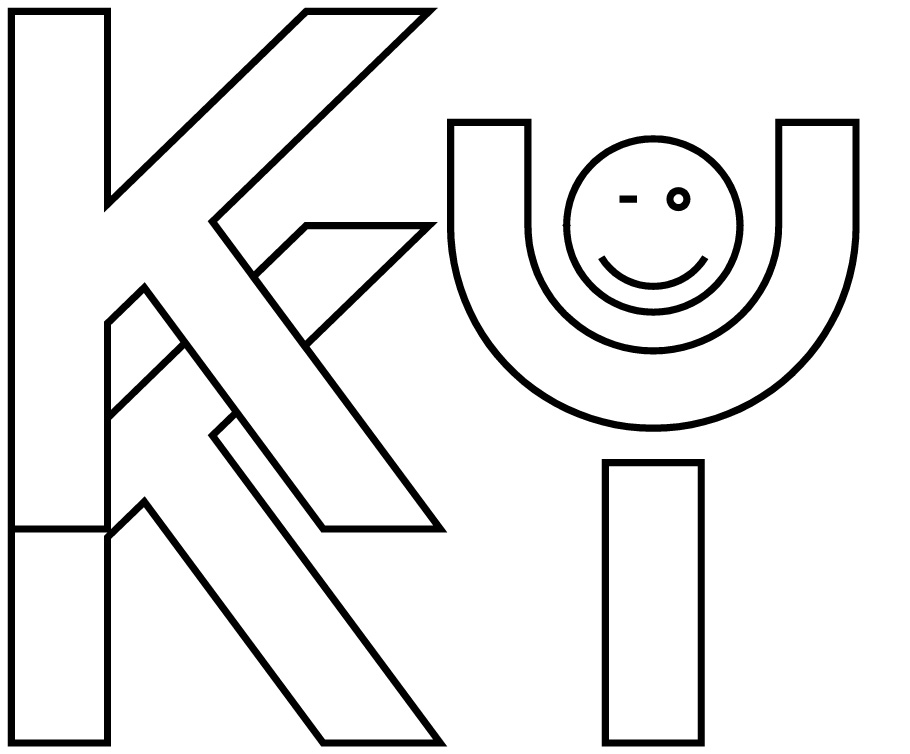 2. Juli 2013Tanz-Workshopfür Kids von 9 -14 JahrenEine Tanzpädagogin übt mit Euch eine Choreographie für einen aktuellen Hit ein. Bitte bringt ausreichend Getränke, bequeme Kleidung und weiche Schuhe (Ballettschlappen, Gymnastikschuhe oder Rutschesocken) mit.Treffpunkt: 15.00 Uhr Sporthalle EchemEnde ca. 18.00 UhrKosten: 7,--€*Info & Anmeldung bei Nina Carstens Tel.: 7 66 65Anmeldeschluss: 30.06.20139. Juli 2013Filzenfür Kids ab 6 JahreTreffpunkt: 10.00 Uhr Gemeindehaus EchemEnde ca. 12.00 UhrKosten: 10,00 €*Info & Anmeldung bei Nicola Koch Tel.: 696320Anmeldeschluss: 2. Juli 2013 Veranstaltungskalender Sommerferien 201316. Juli 201Kochen ist cool!Lebensmittel verwenden statt verschwendenfür max. 10 Kids ab 10 JahreTreffpunkt: 14.00 Uhr Gemeindehaus EchemEnde ca. 17.00 UhrKosten: keine – die Veranstaltung wird vom Landfrauenverein Echem gesponsertAnmeldung bei Nicola Koch Tel.: 69 63 20Anmeldeschluss: 10. Juli 201323. Juli 2013Hochseilgarten Geesthacht für Kids ab 6 JahreTreffpunkt: 14.00 Uhr Schulparkplatz EchemRückkehr ca. 18.30 UhrKosten: 10,-- €*Wir fahren in Fahrgemeinschaften.Bitte denkt an festes Schuhwerk, ggf. Haargummi, Kindersitz, ausreichend Getränke und einen kleinen Beitrag für ein gemeinsames PicknickAnmeldung bei Nina Carstens Tel.: 7 66 65Anmeldeschluss: 21.07.201330. Juli 2013Fahrt zum Luhe-Spielpark Winsen/LuheIhr könnt Skaten, BMX fahren und den Spielplatz mit Seilbahn und Doppelrutsche nutzen Bitte bringt eine entsprechende Sicherheitsausrüstung, ausreichend Getränke und etwas zum Essen für ein gemeinsames Picknick mit. Treffpunkt: 14.00 Uhr Schulparkplatz EchemRückkehr ca. 18.00 UhrKosten: keineWir fahren in FahrgemeinschaftenInfo & Anmeldung: Steffi Virkus Tel.: 79 98 88Anmeldeschluss: 28. Juli 2013* KuKi-Mitglieder zahlen 2,-- € weniger, aber mitmachen kann jeder!